ŠPORT, ČETRTEK, 9. APRIL 2020SESTAVI SVOJE ŠPORTNO IME. NAREDI GIBALNE VAJE ZA VSAKO ČRKO SVOJEGA IMENA. LAHKO PA SESTAVLJAŠ TUDI DRUGE BESEDE. K IGRI POVABI TUDI OSTALE ČLANE DRUŽINE.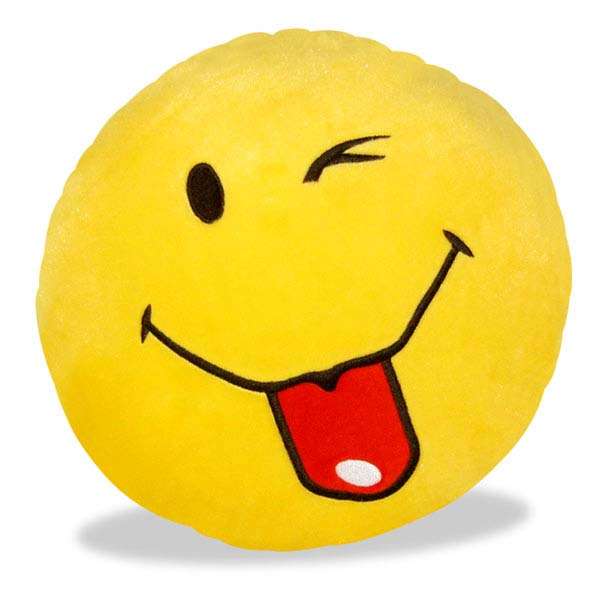 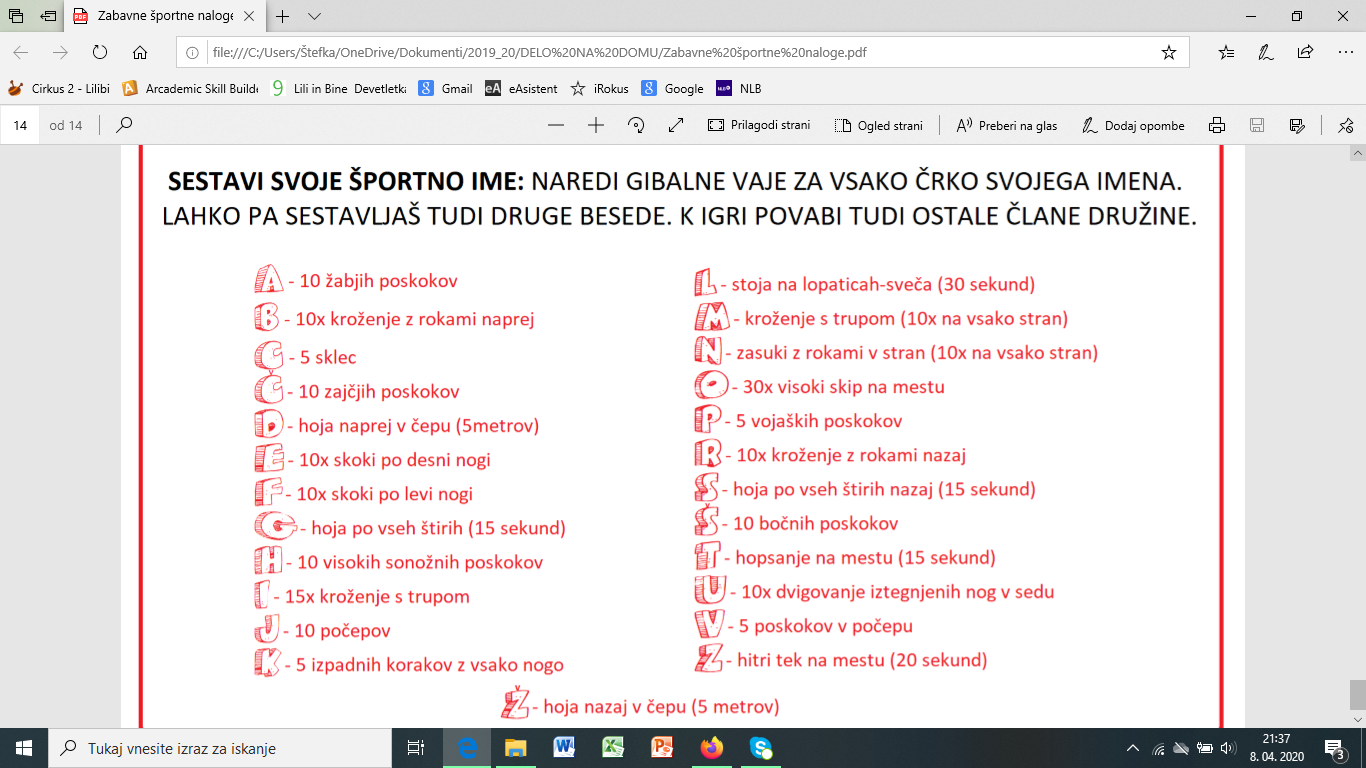 ČE SE SMEJIŠ, KER IMAŠ KRATKO IME, POTEM NAREDI ŠE VAJE ZA SVOJ PRIIMEK.